§1643.  State's social services reportThe departments and the division shall prepare a written report of the State's social service programs.  This report shall be presented to the Governor and the Legislature, widely distributed to community social service agencies and made available to the public no later than December 1st of each year.  [PL 1985, c. 96 (RPR).]The report in each even-numbered year shall provide an update of information for the current biennium, indicating adjustments, additions and anticipated changes in programs and service delivery to the extent that information is available.  [PL 1985, c. 96 (RPR).]1.  General.  The report shall be a single, concise document presenting a descriptive and fiscal summary of social service programs in an easily understood manner.[PL 1985, c. 96 (RPR).]2.  Format.  The report shall utilize a uniform format focusing on target populations grouped by major program areas.  Characteristic data of the target populations shall be included to the extent that information is available.  The report shall contain an integrated description of the operations of the departments and the division in each program area, describing the social services as a coordinated and cooperative plan when a service is provided by more than one department or division.  When appropriate, the fiscal information shall be displayed by account by department, and when applicable by subdivision of that department, and by the division and shall also be displayed as a total expenditure.[PL 1985, c. 96 (RPR).]3.  Contents.  The report shall contain:A.  Program descriptions, including the social service need being met, the goals and objectives of the program, the services provided and the priorities for those services;  [PL 1985, c. 96 (RPR).]B.  State-administered funds expended during the immediately preceding biennium;  [PL 1985, c. 96 (RPR).]C.  State-administered funds available for the current biennium, including anticipated federal funding to the extent that information is available or can be anticipated;  [PL 1985, c. 96 (NEW).]D.  Policy issues including major changes in program emphasis and trends and continuum of care offered; and  [PL 1985, c. 96 (NEW).]E.  Fiscal information and service statistics for each fiscal year of the current biennium, compared with the corresponding information of each fiscal year of the immediately preceding biennium.  [PL 1985, c. 96 (NEW).][PL 1985, c. 96 (RPR).]4.  Other state agencies.  The report shall include social service programs administered by state agencies other than the departments and the division to the extent that those social services are related to the programs described in the report.  Those agencies shall participate in preparing the report to the extent necessary to ensure the program descriptions accurately portray how those services fit into the overall social service system and to provide the necessary fiscal information.[PL 1985, c. 96 (NEW).]SECTION HISTORYPL 1983, c. 495 (NEW). PL 1985, c. 96 (RPR). The State of Maine claims a copyright in its codified statutes. If you intend to republish this material, we require that you include the following disclaimer in your publication:All copyrights and other rights to statutory text are reserved by the State of Maine. The text included in this publication reflects changes made through the First Regular Session and the First Special Session of the131st Maine Legislature and is current through November 1, 2023
                    . The text is subject to change without notice. It is a version that has not been officially certified by the Secretary of State. Refer to the Maine Revised Statutes Annotated and supplements for certified text.
                The Office of the Revisor of Statutes also requests that you send us one copy of any statutory publication you may produce. Our goal is not to restrict publishing activity, but to keep track of who is publishing what, to identify any needless duplication and to preserve the State's copyright rights.PLEASE NOTE: The Revisor's Office cannot perform research for or provide legal advice or interpretation of Maine law to the public. If you need legal assistance, please contact a qualified attorney.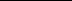 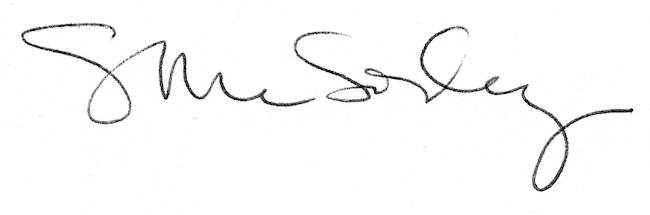 